Hinweise nach der EU-Datenschutz-Grundverordnung (DSGVO)Die im Antrag genannten Daten werden an die Stadt Aschaffenburg übermittelt und gespeichert. Die Stadt Aschaffenburg erhebt bzw. verarbeitet Ihre personenbezogenen Daten ausschließlich aufgrund von gesetzlichen Vorgaben oder ggf. mit Ihrer Einwilligung. Zweck der DatenverarbeitungDie Verarbeitung der erhobenen Daten dient allein zur Bearbeitung Ihres Antrages.Dauer der Speicherung
Die Daten werden gelöscht, sobald sie für die Erreichung des Zweckes ihrer Erhebung nicht mehr erforderlich sind. Wird auf Grund der Antragsstellung ein Verwaltungsvorgang eingeleitet, gelten die gesetzlichen Aufbewahrungsfristen für die jeweilige Aufgabenerfüllung.Widerspruchs- und Beseitigungsmöglichkeit
Werden Ihre personenbezogenen Daten verarbeitet, so haben Sie das Recht, Auskunft über die zu Ihrer Person gespeicherten Daten zu erhalten (Art. 15 DSGVO). Sollten unrichtige personenbezogene Daten verarbeitet werden, steht Ihnen ein Recht auf Berichtigung zu (Art. 16 DSGVO). Liegen die gesetzlichen Voraussetzungen vor, so können Sie die Löschung oder Einschränkung der Verarbeitung verlangen sowie Widerspruch gegen die Verarbeitung einlegen (Art. 17, 18 und 21 DSGVO).Wenn Sie in die Datenverarbeitung eingewilligt haben oder ein Vertrag zur Datenverarbeitung besteht und die Datenverarbeitung mithilfe automatisierter Verfahren durchgeführt wird, steht Ihnen gegebenenfalls ein Recht auf Datenübertragbarkeit zu (Art. 20 DSGVO).Sollten Sie von Ihren oben genannten Rechten Gebrauch machen, prüft die Stadt Aschaffenburg zunächst, ob die gesetzlichen Voraussetzungen hierfür erfüllt sind.Weiterhin besteht ein Beschwerderecht beim Bayerischen Landesbeauftragten für den Datenschutz.Sie können die Einwilligung zur Verarbeitung Ihrer Daten jederzeit für die Zukunft widerrufen. In einem solchen Fall kann die Antragsbearbeitung nicht fortgeführt werden. Die Rechtmäßigkeit der aufgrund der Einwilligung bis zum Widerruf erfolgten Datenverarbeitung wird durch diesen nicht berührt.Der Widerruf ist zu richten an die Stadt Aschaffenburg, Stadtplanungsamt, Dalbergstr. 15, 63739 Aschaffenburg, stadtplanungsamt@aschaffenburg.deFür die Verarbeitung der Daten ist verantwortlich:Stadt Aschaffenburg, Stadtplanungsamt, Dalbergstr. 15, 63739 Aschaffenburg, stadtplanungsamt@aschaffenburg.de Kontaktdaten unseres behördlichen Datenschutzbeauftragten:Stadt Aschaffenburg, Stadtplanungsamt, Dalbergstr. 15, 63739 Aschaffenburg datenschutz@aschaffenburg.de Alternativ erhalten Sie auch von Ihrem zuständigen Sachbearbeiter Informationen.Bayerischer Landesbeauftragter für den Datenschutz:Wagmüllerstraße 18, 80538 München, poststelle@datenschutz-bayern.de ,Tel. 089 212672-0Stand: 16.07.2020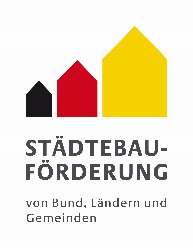 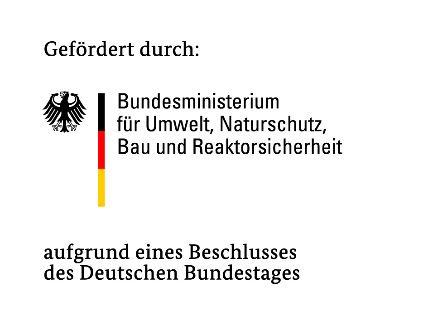 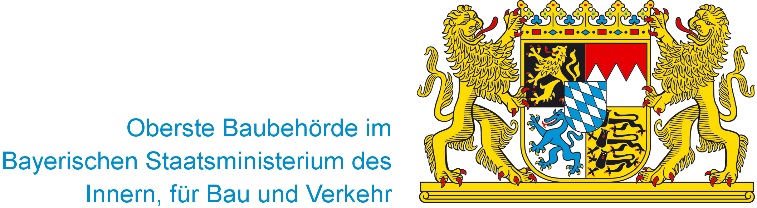 